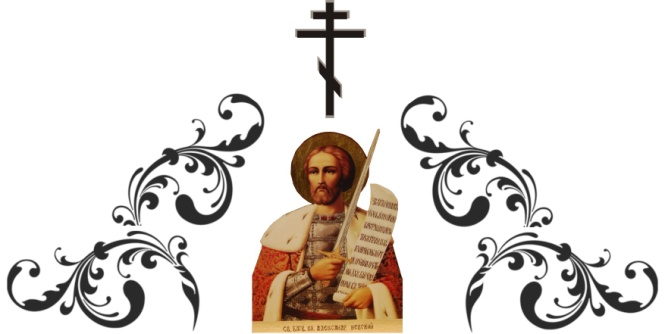 Расписание богослужений в Александро-Невском храме (октябрь)ЧислоДень неделиНаименование праздникаБогослужениеВремя01субботаВсенощное бдение.ИсповедьВсенощное бдение.Исповедь16:0002ВоскресениеНеделя 17-я по ПятидесятницеИсповедьЛитургия8:009:0007субботаВсенощное бдение. ИсповедьВсенощное бдение. Исповедь16:0008ВоскресениеНеделя 18-я по Пятидесятнице,Преставление прп. Сергия, игумена Ра́донежского ИсповедьЛитургия7:008:0013пятницаВсенощное бдение. ИсповедьВсенощное бдение. Исповедь17:0014субботаПОКРОВ ПРЕСВЯТОЙ БОГОРОДИЦЫ     ИсповедьЛитургиямолебен8:009:0014субботаВсенощное бдение. Исповедь Всенощное бдение. Исповедь 16:0015ВоскресениеНеделя 19-я по Пятидесятнице.прав. воина Феодора УшаковаИсповедьЛитургия   7:008:0021субботаВсенощное бдение. ИсповедьВсенощное бдение. Исповедь16:0022ВоскресениеНеделя 20-я по Пятидесятнице, Память святых отцев VII Вселенского собораИсповедьЛитургия   8:009:0026четвергИВЕРСКОЙ ИКОНЫ БОЖИЕЙ МАТЕРИИсповедьЛитургия   6:307:0028субботаДимитриевская родительская субботаИсповедьЛитургияПанихида   8:009:0028субботаВсенощное бдение. ИсповедьВсенощное бдение. Исповедь17:0029ВоскресениеНеделя 21-я по ПятидесятницеИсповедьЛитургиямолебен   8:009:00